February 2015 Specials - for complete details contact your local Tempaco

H/W Y8610U6006

R/S 720-474

Ray-O-Vac flashlight


                      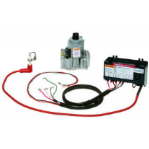 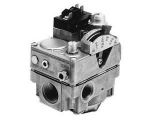 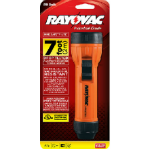 